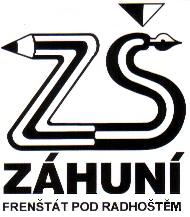 Základní škola a Mateřská škola  Frenštát pod Radhoštěm,Záhuní  408, okres Nový JičínpořádáZápis žáků do 1. třídpro školní rok 2018 / 2019ve středu 11. dubna 2018od 12:00 do 18:00 hodinv přízemí budovy ZŠ ZáhuníK zápisu se dostaví děti narozené v době od 1. 9. 2011 do 31. 8. 2012 a děti, kterým byl povolen v loňském školním roce odklad povinné školní docházky. Zapsat se za určitých podmínek mohou i mladší děti.Žádáme zákonné zástupce, aby k zápisu přinesli svůj občanský průkaz a rodný list dítěte.Pokud se rodiče ze závažných důvodů nemohou v tomto termínu k zápisu  dostavit, náhradní zápis proběhne 23. 4. 2018 od 14:00 do 16:00 nebo je možné domluvit náhradní termín na telefonních číslech 595 532 677 nebo 733 315 154.Více informací o škole najdete na  www.skolafren.czMěsto Frenštát p.R. stanovilo vyhláškou č.8/2005 Základní škole a Mateřské škole Záhuní 408 tento školský obvod:A.Havleny, Dolní, Dvořákova, Fr. Horečky, Horečky, Janáčkova, Jandovo stromořadí, Kalusova, Ke Stadionu, Křižíkova, Lesní, náměstí Míru, Na Nivách, Niva, Okružní, Pod Můstky, Pod Šenkem, Podkopčí, Příčnice, Rožnovská, Šibenky, Školská čtvrť, U Siberie, Vávrova, Vodní, Záhuní, Závodí Ing. Josef Stieborský, ředitel školyTěší se na Vás pedagogický sbor školy